DIPYRROMETHANE, ITS DERIVATIVES AND THEIR METAL COMPLEX: APPLICATIONS AS CHEMOSENSORS AND BIOLOGICAL ACTIVITY Anshu Gautama,b*, Poonam Rawatb, R. N. SinghbaDepartment of Chemistry, Babu Banarasi Das University, Faizabad Road, Lucknow-226028, U.P., IndiabDepartment of Chemistry, University of Lucknow, Lucknow-226007, U.P., India*Corresponding author: anshugautam90@gmail.comIntroduction  Pyrrole (C4H4NH) is a very important five membered heterocyclic aromatic organic compound having five-membered ring [1]. Pyrrole is firstly obtained by the dry distillation of protein by Rung in 1834. Electrophilic aromatic substitution occurs primarily at positions 2 and 5 in pyrrole instead of 3 and 4 as given in Figure 1.Figure 1: Resonating structures of pyrrolePyrrole nucleus occurs in many natural compounds and it is a precursor to many natural compounds that are biosynthesized such as porphyrins- heme, chlorins and chlorophylls in Figure 2.  The pyrrole-hydrazone and their metal complexes may show different biological activities such as antituberculosis and antimicrobial and utilized as an adaptable starting point for the synthesis of different types of chemical molecules. -NH-N=CH- containing hydrazide-hydrazones are a crucial class of compounds for the creation of novel drugs. Due to the existence of the >N-N=C< functional frame, they are primarily used as antitubercular, antimycobacterial agent and potentially DNA damaging and mutagenic agents. They can effectively coordinate with various metal ions [2-5]. Figure 2: Natural products containing porphyrin ringDipyrromethanesDipyrromethanes are completely conjugated, planar bipyrrolic units that function as ligands in supramolecular self-assembly. It includes a vast variety of substances with a broad spectrum of activities. Chemosensors, photo-induced energy, electron transfer, molecular-based memory storage, small-molecule activation, multi-electron redox catalysis, and molecular devices are few areas where they have a lot of potential application. They are the best starting materials for the entire synthesis of pyrrole-containing macromolecules, porphyrins, and boron-dipyrrin dyes. The development of novel optical anion sensors, their use in biological systems, and the solution of environmental issues are all potential applications for derivatives of Dipyrromethanes [6]. The structure of Dipyrromethane is given in Figure 3.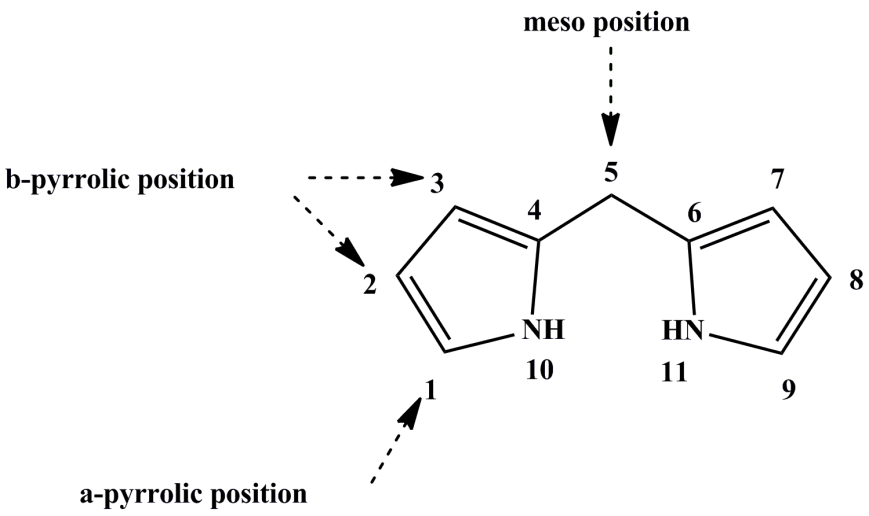 Figure 3: Structure of DipyrromethaneDipyrromethanes typesThe compounds which possess two pyrrole units linked direct to each other or via linkers. Dipyrromethanes play the key role in photo-physical and redox processes in nature. Depending on nature of connecting linkers dipyrroles have been classified (Figure 4) in the following categories such as:Figure 4: Classification of dipyrromethaneDipyrromethanes derivativesDipyrrolic compounds in which two pyrrole units are linked via meso-carbon of (>CH2 or >CH->C<) as linker. For simplicity, they are categorized as:-1: Meso-unsubstituted dipyrromethanes. 2: Meso-substituted dipyrromethanes. 3: Symmetrical dipyrromethanes. 4: Asymmetrical dipyrromethanes.1: Meso-unsubstituted dipyrromethanesTable 1 shows various types of synthesized and natural meso-unsubstituted dipyrromethanes.  2: Meso-substituted dipyrromethanesSynthesis of meso-substituted dipyrromethanes can be of two categories: mono and disubstituted. They are as follows:-(a) Meso-monosubstituted dipyrromethanesMeso-monosubstituted dipyrromethanes is shown in Table 2.(b) Meso-disubstituted dipyrromethanesMeso-disubstituted dipyrromethanes are given in Table 3.3: Symmetrical dipyrromethanesSymmetrical dipyrromethane means that both sides are identical and both part matches exactly when one half are like an image of the other half in a mirror. Various types of symmetrical dipyrromethanes are shown in Table 4.4: Asymmetrical dipyrromethanesAsymmetrical dipyrromethane means that both sides are non-identical in some way. Various types of asymmetrical dipyrromethanes are shown in Table 5.Dipyrromethene With the chemical formula C9H8N2, 2,2'-Dipyrromethene is also known as Dipyrromethene or Dipyrrin. Its skeleton can be characterized as two pyrrole rings C5N linked by a methyne bridge =CH- through their nitrogen-adjacent (position-2) carbons, with hydrogen atoms completing the remaining connections. Above -40 °C, it is an easily attacked unstable molecule by nucleophilic chemicals.SynthesisOxidation of 2, 2'-Dipyrrolemethane with DDQ at -78 °C in a dry DCM solution, 2, 2'-Dipyrromethene can be produced [30] is shown in Scheme 1.Scheme 1: Formation of 2, 2'-DipyrrometheneReduction of Dipyrromethene Reduction of Dipyrromethene with sodium borohydride also furnishes Dipyrromethane, and establishes that Dipyrromethane and Dipyrromethene are fully interconvertible in the synthetic sense is shown in Scheme 2.Scheme 2: Reduction of DipyrrometheneApplicationsa. Molecular probes and dyes The organic framework of BODIPY [31, 32], which is widely used as molecular probes and dyes, is synthesized by dipyrromethanes. The general route for the synthesis of BODIPY is shown in Figure 5. Dipyrromethenes (Dipyrrin) and BODIPY dyes have separate IUPAC numbering systems. However, the terms α-, β- and meso-position are applied to both systems in the same manner [33]. The IUPAC numbering and conventional nomenclature for BODIPY, Dipyrrin and Dipyrromethane skeleton is shown in Figure 6.Figure 5: BODIPY dyes (compact, highly fluorescent systems)    Figure 6: The IUPAC numbering and nomenclature for BODIPY, Dipyrrin and Dipyrromethane skeletonNovel BODIPY-based fluorogenic probe being synthesized, with an azide linked to the 2-position BODIPY ring. We investigated the chemistry of the BODIPY fluorophore due to benefits such as intense absorption in visible light, relatively high molar extinction coefficient (ε), biocompatibility, and chemical and photochemical stability [34]. The significance of BODIPY-cholesterol in the trafficking of sterols in living cells and organisms [35], a substituent made up of the side chain of cholesterol. The Synthesis of a new boron-Dipyrromethene (BODIPY) is shown in Scheme 3 [36].Scheme 3: Synthesis of a new boron-Dipyrromethene (BODIPY) based fluorogenic probeb. Fluorescent dyes Due to their beneficial photophysical properties, such as photostability, high absorption coefficients and high fluorescence quantum yields, BODIPYs are excellent fluorescent dyes that are used in a variety of research fields as labeling reagents, fluorescent switches, chemosensors, light harvesting systems, and dye-sensitized solar cells [37]. Homocysteine and cysteine in living cells can be detected using BODIPY [38] is shown in Scheme 4.Scheme 4: BODIPY show cysteine and homocysteine in living cellsBODIPY derived hydrazones show fluorescent properties [39] in Figure 7. Hydrazone formation in BODIPY would also affect the absorption and emission spectra of the BODIPY fluorophore. This aliphatic hydrazone and aromatic hydrazone [40] are shown in Figure 8.Figure 7: BODIPY derived hydrazones show fluorescent propertiesFigure 8: Aliphatic and Aromatic hydrazone show fluorescent propertiesc. PhotosensitizersBODIPY photosensitizers are adaptable dyes that have never been used against prokaryotes in a photodynamic application. LED lamps can offer the photosensitizing substance and safe light that are necessary for photodynamic therapy. BODIPY photosensitizers show antimicrobial activity [41, 42] is shown in Scheme 5.Scheme 5: BODIPY photosensitizers show antimicrobial activityd. Regioselective lithiation of dipyrromethanesThe feasibility of regioselective lithiation of N, N’-dimethyl dipyrromethanes have been synthesized to avoid the formation of anion at more basic nitrogen centers and also show suitable conditions for lithiation of meso-position. This is shown in Scheme 6.Scheme 6: Regioselective lithiation of N, N’-dimethyl dipyrromethanee. BODIPY dyes for protein conjugation Due to their chemical stability and photophysical characteristics, BODIPYs are extremely important molecules in the field of biomolecule labeling. Several biotechnological applications depend on the conjugation of fluorophores to proteins and BODIPY dyes to be used in this field is shown in Figure 9 [43].Figure 9: Reaction of amine labeling with succinimidyl ester derivatives f. Second-order NLO propertiesThe chromophore comprises a conjugated system with strong electron donor and acceptor groups at the opposite ends, which produce a significant dipole in the molecules and permitting second-order NLO effects [44], are shown in Scheme 7. Scheme 7: BODIPY show NLO propertiesg. Photophysical properties UV-Vis absorption, steady-state, and time-resolved fluorimetry have all been used to examine the solvent-dependent photophysical characteristics of BODIPY is shown in following compounds (Scheme 8) [45].Scheme 8: Solvent-dependent photophysical properties of BODIPYDipyrromethane chemosensors Chemosensors are synthetic analogues of biosensors, the difference being that biosensors incorporate biological receptors such as antibodies, aptamers or large biopolymers. A molecular structure (organic or inorganic complexes) is called a molecular sensor or chemosensor when it is utilized to sense an analyser and generate a measurable change or a signal. In order for a chemosensor to work, a molecular interaction must take place. This interaction often entails the constant monitoring of a chemical species' activity in a specific matrix, such as solution, air, blood, tissue, waste effluents, drinking water, etc. Chemosensing, a type of molecular recognition, is the term used to describe the use of chemosensors [46-48]. Chemosensors may also be electrochemically based on small molecules. Much emphasis has been focused on the creation of chemosensors for the detection of physiologically and environmentally significant metal ions, such as Cu2+, Zn2+, Hg2+, and Pb2+ [49, 50]. Figure 10: Dipyrromethane's C-H oxidation and chelation by Cu were used to create a quick, colorimetric, naked-eye Cu (II) chemosensorFluorescence chemosensors that detect metal ions via fluorescence enhancement are easier to monitor than those that use fluorescence quenching due to sensitivity issues. Dipyrrins are complexes with metal ions using a C-H oxidation-based sensor for dipyrromethane [51].Charge transfer complexes of dipyrromethanes have also been reported to show excellent selectivity for inorganic anions and neutral molecules [52, 53]. In both biological and environmental systems, sensors for the detection of heavy-transition-metal ions have made advances. Since UV-Vis and fluorescence spectroscopy analyses continue to be the most widely used detection methods due to their high sensitivity and simple operation, the development of probes for heavy-transition-metal selective colorimetric and/or fluorescent sensing systems has emerged as a research hotspot. To date, various fluorescent probes based on quinoline, anthracenone, [54, 55] fluorescein, [56, 57] and rhodamine coumarin, fluorophores have been successfully applied to the detection of Zn2+ in vitro and / or in vivo. However, Zn2+ is found in the same elemental group as Cu2+ and causes comparable photophysical changes in sensors, using these sensors to distinguish between Zn2+ and Cu2+ remains difficult [58, 59]. Dipyrromethane is oxidized to dipyrromethene (Figure 11). Fluorescent "turn-on" Zn sensors made of dipyrromethene are proposed. The sensitivity of dipyrromethane to Zn2+ ions is greater. [60, 61].Figure 11: Oxidation of dipyrromethane accompanied by coordination with Zn2+BODIPYs have a strong track record in the field of diagnostic fluorescent imaging dyes and have many traits with porphyrins and corroles, such as their bright color and fluorescence [62]. The BODIPYs structure is now being improved for absorption at higher wavelengths, with a focus on enhancing excited triplet state production for use in photodynamic treatment [63]. It is possible to achieve this by adding halogen atoms to the BODIPY backbone or by using BODIPY-anthracene dyads that are free of heavy elements.Dipyrromethanes are frequently used as building blocks for the selective synthesis of meso-substituted BODIPYs and porphyrinoids, which are both of great importance in chemical synthesis [64, 65]. Specifically, BODIPYs are easily available from dipyrromethanes via a three-step one-pot synthesis [66, 67]. Meso-positional substitution has a significant impact on the stability of meso-substituted dipyrromethanes. In this position, electron-withdrawing substituents prevent the dipyrromethane from breaking down. Additionally, electron withdrawing substituents make the dipyrromethane. BODIPY have also been used as accessory pigments in light-harvesting arrays [68]. Biological applications Dipyrromethane compound shows various biological applications are as follows: (i) Antibacterial activity and Antioxidant activityTwo gram-negative [Escherichia coli (ATCC 25922), Pseudomonas aeruginosa (ATCC 27853)] and two gram-positive [Staphylococcus aureus (ATCC 25923) and Bacillus subtilis (MTCC 121)] bacterial strains were used to test BODIPY's in vitro antibacterial activity (Figure 12) show good antibacterial activity. Uncontrolled H2O2 accumulates in biological systems result in oxygen free radical production, which severely damages cell membranes. A molecule of water is used to neutralize H2O2 after the antioxidant chemicals contribute electrons to it [69]. Figure 12: BODIPY show antibacterial activity(ii) Antimycobacterial activity The antimycobacterial activity of synthetic drugs against M. tuberculosis was evaluated using the MABA method. All the synthesized compounds show good antimycobacterial activity as shown in Figure 13 [70].Figure 13: Dipyrromethane show antimycobacterial activity(iii) Anti-inflammatory agentsDipyrromethanes used as a structural framework, exhibit promising biological action as anti-inflammatory drugs as shown in Figure 14. Nitric oxide synthesis generates the production of a minor free radical called NO. It is a crucial signaling molecule that regulates numerous physiological processes, including host defense, neurotransmission, neurotoxicity, and vasodilation. The tumoricidal and bactericidal effects of macrophages are mediated by the physiological or normal generation. However, tissue damage and inflammation can also be amplified by NO overproduction. As a result, in the formation of an anti-inflammatory drug, inhibiting the production of NO is a very therapeutic target [71].Figure 14: Dipyrromethane show anti-inflammatory activityMetal ComplexA metal complex is made up of a fundamental metal atom or ion that connects to one or more ligands, which are ions or molecules that have one or more pairs of electrons that the metal can share. Lewis acid-base interaction causes a metal ion and ligand to combine to form a complex ion [72-75]. When dipyrromethane reacts with MCl2(py)2, a divalent metal precursor, it produces metalated species of dipyrromethane metal complex that result upon isolation are pale yellow (Mn), bright orange (Fe), maroon (Co), crimson (Ni), and yellow (Zn) as shown in Scheme 9.Scheme 9: Dipyrromethane metal complexes works as fluorescent materialLewis base are ligand with one or more lone pairs of electrons, while Lewis acid are positively charged metal ions. A central metal atom is surrounded by ligands, which are non-metallic atoms or groups of atoms, in coordination compounds [76-79]. Due to their potential for use in photocatalysis, photovoltaics, electroluminescence, luminescence bioimaging and molecular sensing, photodynamics, fundamental photochemistry studies, and more recently, triplet-triplet annihilation upconversion, transition-metal complexes have received a lot of attention recently [80-82]. The BODIPYs chromophore is included in the Pt (II) Schiff base complex is shown in Figure 15 [83]. Figure 15: Visible-light-harvesting BODIPYs chromophoreIn the presence of Et3N, 5, 5'-bisdiazo-dipyrromethane and NiCl2 in methanol were combined to form nickel diazo-dipyrromethane [84] is shown in Scheme 10. Scheme 10: Synthesis of Nickel diazo-dipyrromethaneReferences:F. F. Rung, Ann. Physk., 31(1834) 67.E. I. Mikhed’kina, O. S. Bylina, I. I. Mel’nik and D. T. Kozhich, Russ. J. Org. Chem., 45(2009) 564.M. Yu and H. Lin, Ind. J. Chem., 46(2007) 1437.R. H. Y. He and X. K. Jiang, Chinese Chem. Lett., 10(1999) 499.M. R. Maurya, S. Agarwal, M. Abid, A. Azam, C. Bader, M. Ebel and D. Rehder Dalton Trans., 7(2006) 937.  A. Gautam, P. Rawat, R. N. Singh and N. R. F. Holguin, J. of Mol. Struct., 1260(2022) 132781.M. A. Filatov, A. Y. Lebedev, S. A. Vinogradov and A. V. Cheprakov, J. Org. Chem., 73(2008) 4175.E. J. Tarlton, S. F. MacDonald and E. Baltazzi, J. Am. Chem. Soc., 82(1960) 4389.H. S. Jin, L. M. Hye and L. C. Hee, Bull., Korean Chem. Soc., 25(2004) 1545.K. C. Kawasaki, S. Kularatne, W. R. Scheidt, Y. H. Li, D. H. Burns and B. C. Noll,                                  J. Org. Chem., 72(2007) 9081.V. S. Thoi, J. R. Stork, S. M. Cohen, E. T. Niles, E. C. Depperman and D. L. Tierney, Inorg. Chem., 47(2008) 10533.P. Thamyongkit, A. D. Bhise, M. Taniguchi and J. S. Lindsey, J. Org. Chem., 71(2006) 903.S. S. Ali and S. K. Ahmed, Res. J. Pharm. Bio. Chem. Sci., 2(2011) 57.Zhang, Yan, Liang, Jun, Shang and Zhicai, Chin. J. Chem., 28(2010) 259.M. Kidwai, P. Mothsra, V. Bansal and R. Goyal, Mont. Fur. Chem., 137(2006) 1189.S. S. Ali, Arch. Appl. Sci. Res., 2(2010) 121.L. Adriaenssens, G. G. Ramirez, A. Frontera, D. Quinnonero, E. C. E. Adan and P. Ballester, J. Am. Chem. Soc., 136(2014) 3208.J. Bhaumik, Z. Yao, K. E. Borbas, M. Taniguchi and J. S. Lindsey, J. Org. Chem., 71(2006) 8807.V. K. Jain and H. C. Mandalia, Hetero., 71(2006) 1261.A. K. Rawat and S. M. S. Chauhan, Der Pharma Chemica, 6(2014) 316.K. A. Shaikh, V. A. Patil and A. Ahmed, E. J. Chem., 9(2012) 1796.B. J. Littler, M. A. Miller, C. H. Hung, R. W. Wagner, D. F. O. Shea and P. D. Boyle, J. Org. Chem., 64(1999) 1391.C. Biaggi, M. Benaglia, L. Raimondi and F. Cozzi, Tetrahedron, 62(2006) 12375.S. T. Tan, Y. C. Teo and W. Y. Fan, J. Organomet. Chem., 58(2012) 708. H. Wang, F. R. Fronczek, M. Graca, H. Vicente and K. M. Smith, J. Org. Chem., 79(2014) 10342.E. A. Mikhalitsyna, V. S. Tyurin, S. E. Nefedov, S. A. Syrbu, A. S. Semeikin, O. I. Koifman and I. P. Beletskaya, Eur. J. Inorg. Chem., 36(2012) 5979.C. Kitamura and Y. Yamashita, J. Chem. Soc. Perkin Trans., 1(1997) 1443.B. A. Trofimov, L. N. Sobenina, A. P. Demenev and A. I. Mikhaleva, Chem. Rev., 104(2004) 2481.L. N. Sobenina, O. V. Petrova, K. B. Petrushenko, I. A. Ushakov, A. I. Mikhaleva, R. Meallet Renault and B. A. Troﬁmov, Eur. J. Org. Chem., 19(2013) 4107.K. Tram, H. Yan, H. A. Jenkins, S. Vassiliev and D. Bruce, Dyes and Pigments, 82(2009) 392.H. Alexandre, G. Ulrich, P. Retailleau and R. Ziessel, Tetrahedron Lett., 49(2008) 3716. K. Kim, C. Jo, S. Easwaramoorthi, J. Sung, D. H. Kim and D. G. Churchill, Inorg. Chem., 49(2010) 4881.A. Loudet and K. Burgess, Chem. Rev., 107(2007) 4891.N. Boens, V. Leen and W. Dehaen, Chem. Soc. Rev., 41(2012) 1130.A. L. McIntosh, H. Huang, B. P. Atshaves, S. M. Storey, A. M. Gallegos, T. A. Spencer, R. Bittman, Y. O. Iwashita, A. B. Kier and F. Schroeder, Wiley-VCH GmbH & KGaA, 43(2008) 1185.D. P. Chauhan, T. Saha, M. Lahiri and P. Taukdar, Tetrahedron Lett., 55(2014) 244.G. Ulrich, R. Ziessel and A. Harriman, Angew. Chem. Int. Ed., 47(2008) 1184. S. Madhu, R. Gonnade and M. Ravikanth, J. Org. Chem., 78(2013) 5056.O. Dilek and S. L. Bane, J. Fluoresc., 21(2011) 347.O. Dilek and S. L. Bane, Tetrahedron Lett., 49(2008) 1413.E. Caruso, S. Banfi, P. Barbieri, B. Leva and V. T. Orlandi, J. Photochem. Photobio. B: Bio., 114(2012) 44.J. H. Ye, Z. Hu, Y. Wang, W. Zhang and Y. Zhang, Tetrahedron Lett., 53(2012) 6858.L. C. D. de Rezende and F. da S. Emery, Orbital Elec. J. Chem., 5(2013) 62.W. J. Shi, P. C. Lo, A. Singh, I. L. Rak and D. K.P. Ng, Tetrahedron, 68(2012) 8712.W. Qin, T. Rohand, M. Baruah, A. Stefan, M. V. der Auweraer, W. Dehaen and N. Boens, Chem. Phy. Lett., 420(2006) 562.M. Vedamalai and S. P. Wu, Org. Biomol. Chem., 10(2012) 5410.Y. Tanga, Y. Dinga, X. Li, H. Agren, T. Li, W. Zhanga and Y. Xie, Sens. Actua., 206(2015) 291.S. Susmel and C. Comuzzi, Chemosensors 5(2017) 5.R. B. Singh, S. Mahanta and N. Guchhait, J. Mol. Struct., 963(2010) 92.X. Jiang, C. Wong, P. Lo and D. K. P. Ng, Dalton Trans., 41(2012) 1801.R. Rajmohan, K. Behlol, A. Ahmed, S. Sangeetha, V. Anbazhagan, and P. Vairaprakash, New J. Chem., 32(2017) 1.Y. Guo, S. J Shao, J. Xu, Y. P. Shi and S. X. Jiang, Inorg. Chem. Comm., 7(2004) 333.Y. Guo, S. J Shao, J. Xu, Y. P. Shi and S. X. Jiang, Tetrahedron Lett., 45(2004) 6477.M. J. Ortiz, A. R. Agarrabeitia, G. D. Sampedro, J. B. Prieto, T. A. Lopez, W. A. Massad, H. A. Montejano, N. A. García and I. L. Arbeloa, Tetrahedron, 68(2012) 1153. E. Fron, E. C. Gonzalez, L. Pandey, M. Sliwa, M. V. D. Auweraer, F. C. D. Schryver, J. Thomas, Z. Dong, V. Leen, M. Smet, W. Dehaen and T. Vosch, New J. Chem., 33(2009) 1490. X. F. Zhang and X. Yang, J. Phys. Chem., 117(2013) 5533.M. A. Filatov, S. Karuthedath, P. M. Polestshuk, H. Savoie, K. J. Flanagan, C. Sy, E. Sitte, M. Telitchko, F. Laquai, R. W. Boyle and M. O. Senge, J. Am. Chem. Soc., 139(2017) 6282. S. C. C. Nunes, S. M. M. Lopes, C. S. B. Gomes, A. Lemos, A. A. C. C. Pais and T. M. V. D. Pinho e Melo, J. Org. Chem., 79(2014) 10456. B. Basumatary, A. R. Sekhar, R. V. R. Reddy and J. Sankar, Inorg. Chem., 54(2015) 4257.Y. T. Yang, F. J. Huo, C. X. Yin, Y. Y. Chu, J. B. Chao and Y.B. Zhang, Sens Actuators, 177(2013) 1189. E. V. Antina, N. A. Bumagina, A. I. V'yugin and A. V. Solomonov, Dyes Pigm., 136(2017) 368.A. Kamkaew, S. H. Lim, H. B. Lee, L. V. Kiew, L. Y. Chung and K. Burgess, Chem. Soc. Rev., 42(2013) 77.Y. Ni and J. Wu, Org. Biomol. Chem., 12(2014) 3774.J. S. Lindsey, Acc. Chem. Res., 43(2010) 300.D. T. Gryko, D. Gryko and C. H. Lee, Chem. Soc. Rev., 41(2012) 3780.G. Ulrich, R. Ziessel and A. Harriman, Angew. Chem. Int. Ed., 47(2008) 1184. G. Ulrich, R. Ziessel and A. Harriman, Angew. Chem., 120(2008) 1202.G. R. Geier III and J. S. Lindsey, Tetrahedron, 60(2004) 11435.R. B. Alnoman, S. Parveen, M. Hagar, H. A. Ahmed and J. G. Knight, J. Biomol. Struct. Dyn., 42(2019) 1.P. Rawat, R. N. Singh, P. Niranjan, A. Ranjan and N. R. F. Holguin, J. Mol. Struc., 32(2017) 456.J. Jaratjaroonphong, S. Tuengpanya, R. Saeeng, S. Udompong and K. Srisook, Eur. J. Med. Chem., 83(2014) 561.M. Asay and D. M. Morales, Dalton Trans., 44(2015) 17432. C. Gunanathan and D. Milstein, Chem. Rev., 44(2014) 114.G. Bauer and X. Hu, Inorg. Chem. Front., 3(2016) 741. F. Kottaus, F. Ballaschk, V. Stakaj, F. Mohr and S. F. Kirsch, Synthesis, 49(2017) 3197.J. A. Cabeza, I. Fernandez, P. G. Alvareza and C. J. L. Gandara, Dalton Trans. (Royal Society of Chemistry), 00(2013) 1.S. Swavey, M. DeBeer and K. Li, Inorg. Chem., 54(2015) 3139.S. Swavey and K. Li, Eur. J. Inorg. Chem., 2015(2015) 5551.B. F. O. Nascimento, S. M. M. Lopes, M. Pineiro and T. M. V. D. Pinho e Melo, Molecules, 24(2019) 4348.S. Suzuki, Y. Matsumoto, M. Tsubamoto, R. Sugimura, M. Kozaki, K. Kimoto, M. Iwamura, K. Nozaki, N. Senju , C. Uragami, H. Hashimoto, Y. Muramatsu, A. Konnoe and K. Okada, Phys. Chem. Chem. Phys., 15(2013) 8088.J. Zhang, F. Zhao, X. Zhu, W. K. Wong, D. Ma and W. Y. Wong, J. Mater. Chem., 22(2012) 16448.O. J. Stacey and S. J. A. Pope, R. S. C Adv., 3(2013) 25550.D. Bolotaulo, A. M. Magana and S. Fortier, Dalton Trans. (Royal Society of Chemistry), 00(2013) 1.Z. Yin, Y. Yan, S. Sun and W. Wang, J. Coord. Chem., 65(2012) 865.Table 1: Shows various meso-unsubstituted dipyrromethanes derivatives.Table 1: Shows various meso-unsubstituted dipyrromethanes derivatives.(a) 5-Unsubstituted dipyrromethane derived from ethyl tetrahydroisoindole-2-carboxylate and dimethoxymethane.    [7](b)  Pyridinium salt of 2-bromomethylpyrroles reacts with lithium salts of pyrrole-2-carboxylic acids in polar solvents.   [8]Table 2: Shows meso-monosubstituted dipyrromethane derivatives.Table 2: Shows meso-monosubstituted dipyrromethane derivatives.(a) Using TFA or InCl3 as a catalyst, from vinyl pyrrole.  (b) 2, 2’-substituted dipyrromethanes with EtMgBr and benzoyl pyridenyl sulfide.      [9](a) Using TFA or InCl3 as a catalyst, from vinyl pyrrole.  (b) 2, 2’-substituted dipyrromethanes with EtMgBr and benzoyl pyridenyl sulfide.      [10](c) 2, 2’-bis (amido) and meso-substituted dipyrromethanes.      [11](d) Alkylthio unit is α-pyrrole protecting group.     [12](e) At room temperature, meso-substituted dipyrromethanes are formed in the presence of a non-toxic CAN catalyst.      [13](f) In meso-substituted dipyrromethanes, H2SO4.SiO2 to be used.(g) Using molecular iodine under acetic acid.      [14][15, 16](h) Using CF3CO2H and CH3SO3H.     [17]Imidazolyl-dipyrromethane.     [18]Table 3: Shows meso-disubstituted dipyrromethane derivatives.Table 3: Shows meso-disubstituted dipyrromethane derivatives.(a) Synthesis of meso-disubstituted dipyrromethanes in the presence of BF3.Et2O and EtOH as catalyst.            [19](b) Meso-disubstituted dipyrromethane synthesized using novel acid as catalyst.            [20](c) In a pestle and mortar, mixture of pyrrole, ketone and I2 was crushed at room temperature. Various catalysts to be used for the synthesis of dipyrromethane such as TiCl4, TFA, pyrrolidinium tetrafluoroborate, p-toluenesulfonic acid.(d) Meso-disubstituted dipyrromethane can also be synthesized by a dinuclear Ruthenium complex, Ru2(CO)4(PPh3)2Br4.       [21-23]           [24]Table 4: Shows symmetrical dipyrromethane derivatives.Table 4: Shows symmetrical dipyrromethane derivatives.Table 4: Shows symmetrical dipyrromethane derivatives.(a) Benzyl 4-(2-methoxycarbonylethyl)-3, 5-dimethylpyrrole-2-carboxylatephenyl react with bromine in diethyl ether.      [25]      [25](b) When α-methylpyrrole is Brominated with AcOH/AcONa, it produces α-acetoxymethylpyrrole, which then undergoes self-condensation in MeOH and HCl to produce dipyrromethane.(c) Synthesis of 2-Unsubstituted cyanovinyl pyrrole using BF3.Et2O as catalyst.(b) When α-methylpyrrole is Brominated with AcOH/AcONa, it produces α-acetoxymethylpyrrole, which then undergoes self-condensation in MeOH and HCl to produce dipyrromethane.(c) Synthesis of 2-Unsubstituted cyanovinyl pyrrole using BF3.Et2O as catalyst.  [26]           [27]Table 5: Shows asymmetrical dipyrromethane derivatives.Table 5: Shows asymmetrical dipyrromethane derivatives.(a) Asymmetrical dipyrrolylmethane (TFA used as a catalyst).      [28](b) 5-triﬂuoromethyl-substituted dipyrromethanes derived in the presence of P2O5.      [29]